3933                               SZEGEDI KORCSOLYÁZÓ EGYESÜLET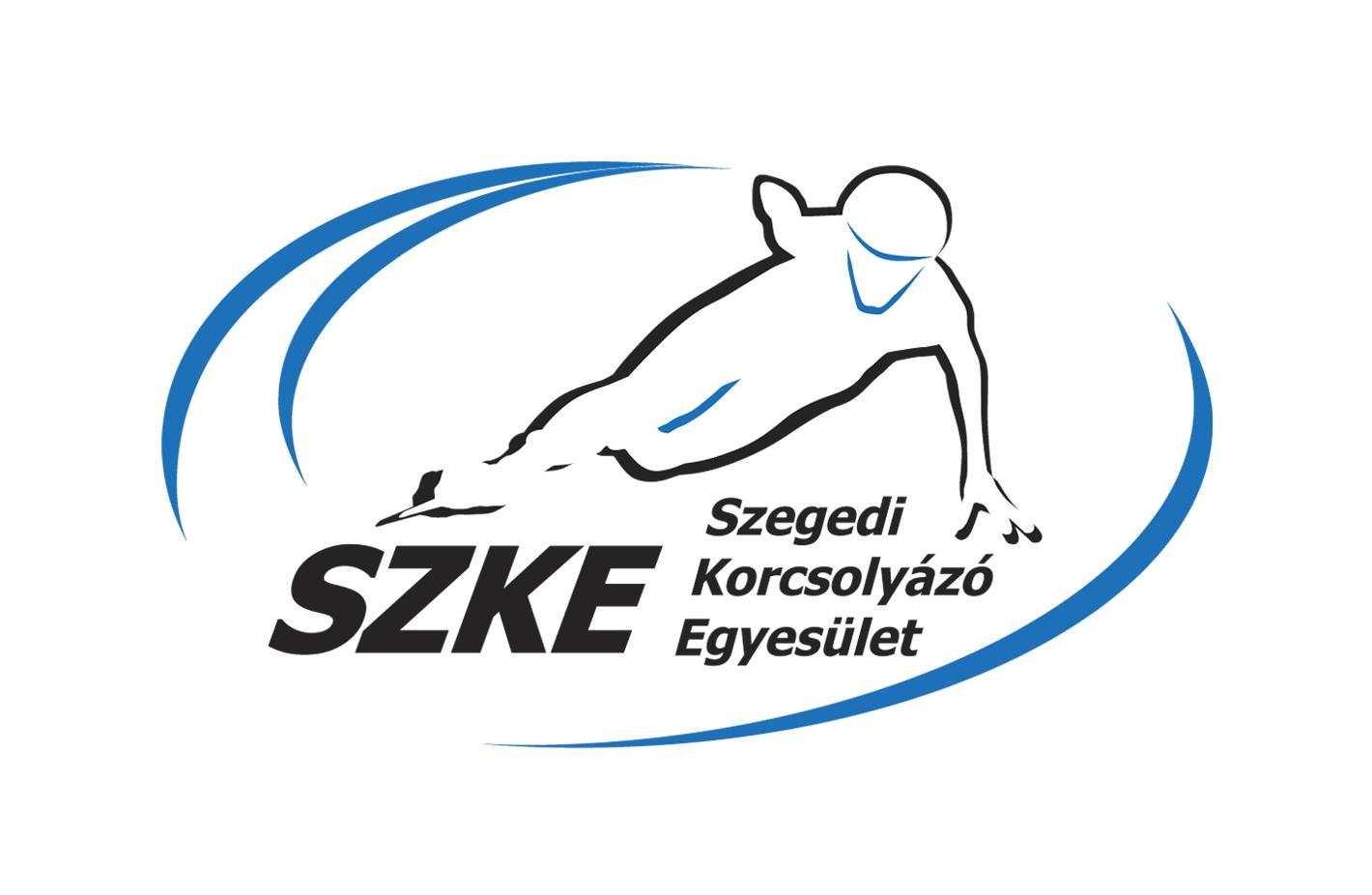                                                          6725. Szeged, Hattyas u. 12/E.                                                                                          Web: www.szke.hu    Mobil: 06/70 428 6720                                  E-mail: szke1997@gmail.com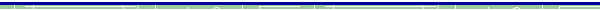 2018-2019.RÖVIDPÁLYÁS GYORSKORCSOLYA (SHORT TRACK) EREDMÉNYEKOrszágos Bajnokság 2018.Budapest, 2018. október 6-7.Senior:	1500m     500m1	 1000m   500m2	 Super final 	Összetett 	VáltóJászapáti Petra 	1. hely    1. hely    2. hely  1. hely    1. hely	1. hely        1., 2. helyRévész Gergő	7. hely     9. hely 	 7. hely				8. hely         2., 3. helyJászapáti Péter	11. hely   12. hely 	 8. hely				10. hely	3. helySomodi Maja	7. hely     10. hely   6. hely				8. helyINTERNATIONAL INVITATION CUPHeerenveen, Hollandia, 2018. október 13-14.				1500 m 	500m 	1000m 	VáltóJászapáti Petra		8. hely	5. hely	4. hely	5. helyRévész GergőAlta Valtellina TrophyBormió, Olaszország, 2018. október 19-21.Junior D:			Kormányos Nina			3. helySomodi Luca				5. helyVágfalvi Máté			6. helyLiszli Gábor				9. helyJunior C:			Somodi Maja			2. hely				Ozsváth Lili				6. helyJunior B:			Püspök Fanni			19. helyJászapáti Péter			7. helyJunior A:			Révész Gergő			18. helyVáltó: 	Junior C-D:		Magyarország			1. hely				Somodi Maja, Dobrán Flóra, Tóth EszterSZKE					3. hely				Kormányos Nina, Somodi Luca, Ozsváth Lili					Magyarország			7. hely				Vágfalvi Máté, Liszli Gábor, Granasztói Ádám	Csizmadia TrophyDebrecen, 2018. október 26-28.Junior F:			Árendás Mihály			2. helyJunior E: 			Tóth Anna Rebeka		2 hely					Konkoly Sára 			10. hely					Paulik Marcell 			8. hely					Kozák Kristóf			10. helyJunior D:			Kormányos Nina			4. helySomodi Luca				10. hely					Liszli Gábor 				7. hely					Vágfalvi Máté			8. helyKalmár Botond			15. hely	Női:				Somodi Maja			3. hely					Szőke Petra				13. helyFérfi:				Kalmár Levente 			12. helyVáltó: 	Junior C-D-E:	SZKE					7. hely				Kormányos Nina, Somodi Luca, Tóth Anna Rebeka					SZKE					3. hely				Kalmár Botond, Liszli Gábor, Vágfalvi Máté		Ladies: 		MIXED I. 				1. hely			Somodi Maja, Nagy Anna, Kerubina, Nagy Netti, Hympánova EmmaISU World Cup 1.Calgary, Kanada, 2018. november 2-4.				500m 1.	500m 2.Jászapáti Petra		5. hely	11. helyVáltó: 	Női:		Magyarország				10. helyJászapáti Petra, Bácskai Sára Luca, Knoch Marta, Szilicei Német Rebeka		Vegyes:	Magyarország				7. helyJászapáti Petra, Bácskai Sára Luca, Burján Csaba, Varnyú AlexISU World Cup 2.Salt Lake City, USA, 2018. november 9-11.				1000m	500mJászapáti Petra		20. hely	13. helyVáltók: 	Női:		Magyarország				5. helyJászapáti Petra, Bácskai Sára Luca, Knoch Marta, Szilicei Német Rebeka	Vegyes:	Magyarország				1. helyJászapáti Petra, Bácskai Sára Luca, Liu, Shaoang, Liu Shaolin SándorSTARCLASS 2 (SAB-1) JUNIOR-CHALLENGEHasselt, Belgium 2018. november 9-11.	Junior A:			Révész Gergő			13. helyISU Junior Challenge Series-Danubia 1.Sanok, Lengyelország, 2018. november 23-25.						1500m	500m 		1000m	összetettJunior E:	Árendás Mihály							11. helyJunior D:	Kormányos Nina					3. hely	4. hely			Vágfalvi Máté							9. hely			Nagy Imre Ákos							14. helyJunior C: 	Somodi Maja		1. hely	2. hely	1. hely	1. helyJunior A: 	Révész Gergő							7. helyLadies:	Kis Virág bianka							13. helyVáltók		Junior C-D-E:	SZKE					7. hely				Vágfalvi Máté, Árendás Mihály, Nagy Imre Ákos		Férfi:			Magyarország 2.			3. hely				Révész Gergő, Szász Attila, Vajda Balázs, Talabos AttilaISU World Cup 3.Almaty, Kazahsztán 2018. december 7-9.				1500m	500mJászapáti Petra		8. hely	1. helyVáltó: 	MIXED	Magyarország				8. helyJászapáti Petra, Bácskai Sára Luca, Burján CsabaVarnyú AlexMikulás KupaBudapest, 2018. december 7-9.Junior F:			Árendás Mihály			4. helyJunior E:			Tóth Anna Rebeka			5. hely					Konkoly Sára			20. hely					Kozák Kristóf			11. helyJunior D:			Kormányos Nina 			8. hely					Somodi Luca				17. hely					Vágfalvi Máté			11. hely					Kalmár Botond			14. hely					Liszli Gábor				17. hely					Nagy Imre Ákos			18. helyNői:				Somodi Maja				8. hely					Püspök Fanni			17. hely					Kis Virág Bianka			20. hely					Szőke Petra 				23. helyFérfi:				Révész Gergő			6. hely					Kalmár Levente			21. helyVáltók: 	Junior E-F:		MIXED 1.				5. hely				Konkoly Sára, Végi Liána, Márton HenriettaMIXED 1.				1. hely				Árendás Mihály, Kozák Kristóf, Kun Benedek Bence		Junior C-D:		SZKE					7. hely				Kormányos Nina, Somodi Luca, Tóth Anna Rebeka					SZKE					6. hely				Kalmár Levente, Liszli Gábor, Vágfalvi Máté		Női:			SZKE					3. hely			Kis Virág Bianka, Püspök Fanni, Somodi Maja, Szőke PetraDANUBIA CUP-JUNIOR CHALLENGE (SAB-2), SLOVAK OPENSpisska Nova Ves, Szlovákia 2018. december 14-16.		Junior C: 		Somodi Maja			1. hely		Junior A: 		Révész Gergő			16. helyDANUBIA CUP-JUNIOR CHALLENGE (SAB-3), PANNONIA OPENBudapest, 2019. január 4-6.777m		333m 		500m		összetettJunior E:	Tóth Anna Rebeka	2. hely	2. hely			3. helyJunior D:	Kormányos Nina 								10. hely		Somodi Luca									11. hely		Vágfalvi Máté								7. hely		Liszli Gábor									10. hely		Kalmár Botond								13. hely1500m	500m 		1000m	összetettJunior C:	Somodi Maja		2. hely			1. hely	3. helyJunior A:	Révész Gergő								10. helyVáltók: 	Junior C-D:		Magyarország			2. hely				Somodi Maja, Dobrán Flóra, Nógrádi PankaSZKE					4. hely				Kormányos Nina, Somodi Luca, Tóth Anna RebekaSZKE					3. hely				Kalmár Botond, Liszli Gábor, Vágfalvi Máté		Férfi:			Magyarország			3. hely				Révész Gergő, Szász Attila, Tiborcz Dániel, Bontovics BalázsEurópa BajnokságDordtrecht, Hollandia, 2019. január 11-13.				1500m	500m		1000m 	ÖsszetettJászapáti Petra		11. hely	9. hely	9. hely	13. helyVáltó: 		Magyarország				3. helyJászapáti Petra, Bácskai Sára Luca, Somogyi Barbara, Knock MartaISU World Cup 1.Drezda, Németország, 2019. február 1-3.				1500 m	500m	Jászapáti Petra		7. hely	12. helyVáltó: 	Női:		Magyarország				10. helyJászapáti Petra, Bácskai Sára Luca, Knoch Marta, Somogyi Barbara		Vegyes:	Magyarország				2. helyJászapáti Petra, Bácskai Sára Luca, Burján Csaba, Sziklási AndrásJunior Országos BajnokságBudapest, 2019. február 2-3.500 m	      222 m 	    333 m      Super F    összetettJunior F:	Árendás Mihály		2. hely     3. hely     2. hely	2. hely     2. hely777 m	      333 m      500 m       Super F     összetettJunior E:	Tóth Anna Rebeka	4. hely     1. hely     1. hely	2. hely     2. hely		Konkoly Sára		8. hely     9. hely      7. hely		       8. hely		Kozák Kristóf		8. hely     9. hely      4. hely		       7. hely		Paulik Marcell		7. hely     8. hely      7. hely		       8. hely1000 m    500 m      777 m       Super F     összetettJunior D:	Kormányos Nina 		2. hely     3. hely     3. hely	3. hely     3. hely		Somodi Luca			4. hely     4. hely       4. hely	4. hely      4. hely		Vágfalvi Máté		7. hely     17. hely     9. hely		       9. hely		Nagy Imre Ákos		11. hely    13. hely    12. hely		       12. hely1500m      500m       1000m	 Super F    összetettJunior C:	Somodi Maja		3. hely      4. hely     3. hely	2. hely      3. helyJunior B:	Szőke Petra			7. hely      7. hely      7. hely		       7. helyJunior A:	Révész Gergő		5. hely      4. hely      4. hely		       4. helyVáltók:		Junior E-F:			SZKE					1. hely				Árendás Mihály, Kozák Kristóf, Paulik MarcellJunior C-D:			SZKE					2. hely				Kormányos Nina, SomodiMaja, Somodi LucaJász KupaJászberény, 2019.február 23-24Junior F:			Árendás Mihály			4. helyJunior E: 			Tóth Anna Rebeka		2. hely					Paulik Marcell			7. helyJunior D:			Kormányos Nina			2. hely					Kalmár Botond			11. hely					Vágfalvi Máté			13. helyNagy Imre Ákos			18. helyVáltók:	Junior C-D:		SZKE					4. helyKalmár Botond, Nagy Imre Ákos, Vágfalvi Máté15. Tisza KupaSzeged, 2019. március 9-11.Junior F:			Varga Tirza				9. helyÁrendás Mihály			3. helyJunior E:			Tóth Anna Rebeka			5. hely					Konkoly Sára			17. hely					Paulik Marcell			6. hely					Kozák Kristóf			8. helyJunior D: 			Kormányos Nina 			4. hely					Somodi Luca				5. hely					Kalmár Botond			6. hely					Vágfalvi Máté			11. helyNagy Imre Ákos			15. hely	Junior C:			Somodi Maja			1. hely	Senior Ladies		Püspök Fanni			3. helyKis Virág Bianka			6. helySzőke Petra				8. helySenior Men			Révész Gergő			2. helyKalmár Levente			6. helyVáltók:	Junior E-F:		SZKE					4. hely				Konkoly Sára, Tóth Anna Rebeka, Varga Tirza					SZKE					1. hely				Árendás Mihály, Kozák Kristóf, Paulik MarcellJunior C-D:		SZKE					1. helyKormányos Nina, Somodi Luca, Somodi Maja	SZKE					5. helyKalmár Botond, Nagy Imre Ákos, Vágfalvi MátéISU VilágbajnokságSzófia, Bulgária, 2019. március 16-18.			1500m 		500m 		1000m	ÖsszetettJászapáti Petra	17. hely		18. hely	14. hely	18. helyAlpe Adria Trophy Celje, Szlovénia, 2019. március 30-31.Junior E:			Tóth Anna Rebeka		1. hely					Konkoly Sára			8. hely					Árendás Mihály			6. helyJunior D:			Kormányos Nina			3. hely					Somodi Luca				6. hely					Kalmár Botond			8. hely					Vágfalvi Máté			14. helyNagy Imre Ákos			15. hely	Junior C:			Somodi Maja			2. helyJunior B:			Püspök Fanni 			3. helySzőke Petra				7. helyKalmár Levente			12. hely	Senior Ladies:		Kis Virág Bianka			3. hely3933                            SZEGEDI KORCSOLYÁZÓ EGYESÜLET                                                         6725. Szeged, Hattyas u. 12/E.                                                                                          Web: www.szke.hu    Mobil: 06/70 428 6720                                  E-mail: szke1997@gmail.com2018-2019.GYORSKORCSOLYA (SPEEDSKATING) EREDMÉNYEKNemzetközi versenyInzell, Németország, 2018. október 5-7.				3000mDékány Bence		20. helyInternational Season OpeningInzell, Németország, 2018. október 13-14.				5000mDékány Bence		20. helyNemzetközi versenyInzell, Németország, 2018. október 26-28.				500m			5000mDékány Bence		36. hely		7. helyGermany – Single Distances ChampionshipsInzell, Németország, 2018. november 2-4.				5000mDékány Bence		1. helyFrillense KupaInzell, Németország, 2018. december 8-9.				1500mDékány Bence		2. helyNemzetközi verseny – Német Junior KupaInzell, Németország, 2018. december 8-9.				5000mDékány Bence		2. helySprint Országos BajnokságBudapest, 2019. január 5-6.				1000m		500 m			ÖsszetettDékány Bence		3. hely		4. hely		4. hely				4. hely		4. helyÖsszetett Országos BajnokságBudapest, 2019. február 2-3.				1500m		5000m		ÖsszetettDékány Bence		3. hely		3. hely		3. helyÖsszesenArany	     	Ezüst		Bronz24		27		30OBArany	     	Ezüst		Bronz9		12		14